T.C.YOZGAT BOZOK ÜNİVERSİTESİ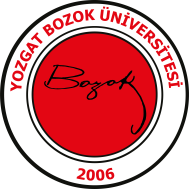 FEN EDEBİYAT FAKÜLTESİSanat Tarihi Bölümü2023-2024 Eğitim-Öğretim Bahar YarıyılıVize Sınavı Programı Dersin Kodu ve AdıSınav TarihiSınav SaatiSınav YeriÖğretim ÜyesiGözetmenSNT 363 Osmanlı Minyatür Sanatı15.04.202410.00B 203- 204Dr.Öğr. Üyesi  H.K. BiçiciSNT 716 Fotoğrafçılık 15.04.202411.00B 203- 204Dr.Öğr. Üyesi  H.K. BiçiciSNT 243 Batı Sanatı II 15.04.202413.00B 203- 204Doç. Dr.İ. KayaARK 121 Anadolu Selçuklu Mimarisi 15.04.202414.30B 203- 204Doç. Dr.M. KutluSNT 112 Teknik Resim ve Rölöve I 16.04.202410.30B 203- 204Dr.Öğr. ÜyesiB.Ö. BalkırARK 709 Yunan Dili ve Grameri II16.04.202413.00B 203- 204Dr.Öğr. ÜyesiP.S. DinçerSNT 364 Batı Sanatı IV 16.04.202414.00B 203- 204Doç. Dr.İ. KayaSNT 722 Anadolu Selçuklu Medreseleri16.04.202415.00B 203- 204Doç. Dr.M. KutluSNT 481 Cumhuriyet Dön. Türk Sanatı17.04.202410.00B 203- 204Dr.Öğr. Üyesi  H.K. BiçiciSNT 361 Klasik Osm. Mimarisi II17.04.202411.00B 203- 204Dr.Öğr. ÜyesiB.Ö. BalkırSNT 123 İslam Sanatı I17.04.202413.00B 203- 204Dr.Öğr. ÜyesiD. TaşkanKAR001 Kariyer Planlama17.04.202414.30B 203Arş. Gör. Dr. A. SevimSNT 244 Bizans Resim Sanatı II17.04.202415.00B 203- 204Dr.Öğr. ÜyesiP.S. DinçerSNT 718 Osm. Dön. Etnografik Eserleri18.04.202410.00B 203- 204Dr.Öğr. Üyesi  H.K. BiçiciSNT 705 Tarihsel Çevrenin Korunması18.04.202411.00B 203- 204Dr.Öğr. ÜyesiB.Ö. BalkırSNT 365 Bizans Mimarisi II18.04.202413.30B 203- 204Doç. Dr.İ. KayaADSL02 Alan Dışı Seçmeli Ders18.04.202415.00- 16.005İ DERSİ SINAVLARI19.04.202409.30-12.00SNT 706 Türk Konut Mimarisi19.04.202413.00B 203- 204Dr.Öğr. ÜyesiD. TaşkanFORMASYON DERSLERİ19.04.202414.00- 15.30SNT 714 Sanat Tarihi Uygulamaları19.04.202416.00B 203- 204Doç. Dr.M. KutluSNT 124 Mitoloji ve İkonografi 20.04.202410.30B 203- 204Dr.Öğr. ÜyesiP.S. DinçerSNT 245 II. Beylikler ve Erk. Osm. Mim. 20.04.202411.30B 203- 204Dr.Öğr. ÜyesiB.Ö. BalkırSNT 482 Modern Sanat II20.04.202413.30B 203- 204Dr.Öğr. Üyesi  H.K. BiçiciSNT 711 Nümizmatik20.04.202414.30B 203- 204Dr.Öğr. ÜyesiD. Taşkan